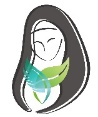 姓名性別出生年月日身分證統一編號學歷經歷現職戶籍住址□□□□□□□□□□□□□□□□□□□□□□□□□□□□□□□□□□□□□□□□通訊地址□□□□□同戶籍住址□□□□□同戶籍住址□□□□□同戶籍住址□□□□□同戶籍住址□□□□□同戶籍住址□□□□□同戶籍住址□□□□□同戶籍住址□□□□□同戶籍住址電話電子郵件Line ID審查結果會員類別 個人會員  學生會員(須附學生證明)  
 團體會員  榮譽會員 個人會員  學生會員(須附學生證明)  
 團體會員  榮譽會員 個人會員  學生會員(須附學生證明)  
 團體會員  榮譽會員會員證號碼  申請人：                    （簽章）中華民國　　　年　　　月　　　日  申請人：                    （簽章）中華民國　　　年　　　月　　　日  申請人：                    （簽章）中華民國　　　年　　　月　　　日  申請人：                    （簽章）中華民國　　　年　　　月　　　日  申請人：                    （簽章）中華民國　　　年　　　月　　　日  申請人：                    （簽章）中華民國　　　年　　　月　　　日  申請人：                    （簽章）中華民國　　　年　　　月　　　日  申請人：                    （簽章）中華民國　　　年　　　月　　　日